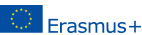 Erasmus+ Programme - Strategic Partnership between schoolsThe Virtual Universe We WantProject No:2016-1-RO01-KA219-024515		QUESTIONNAIRE FOR STUDENTS WHO DID THE ACTIVITYName:Date:What have you gain after your participation in this project?–       knowldege/information–       relationships with other students/persons–       anything elseDid you reach each objectiv (from the teachers’ lesson plan)?What are going to do with the things you have gained, in the future?What do you like to repeat/to continue in the future? How did you feel during the activity? An advice/A message for your colleagues An advice/A message for your teacher An advice/A message for your community/citizens